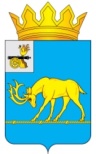 МУНИЦИПАЛЬНОЕ ОБРАЗОВАНИЕ «ТЕМКИНСКИЙ РАЙОН» СМОЛЕНСКОЙ ОБЛАСТИТЕМКИНСКИЙ РАЙОННЫЙ СОВЕТ ДЕПУТАТОВР Е Ш Е Н И Еот 24 ноября 2023 года                                                                                                  №116 Об утверждении Порядка увольнения (освобождения от должности) в связи с утратой доверия лиц, замещающих муниципальные должности в органах местного самоуправления муниципального образования «Темкинский район» Смоленской области В соответствии с Федеральными законами от 6 октября 2003 года № 131-ФЗ «Об общих принципах организации местного самоуправления в Российской Федерации», № 273-ФЗ «О противодействии коррупции», Уставом муниципального образования «Темкинский район» Смоленской области (новая редакция)                               (с изменениями), решением постоянной комиссии по законности и правопорядкуТемкинский районный Совет депутатов  р е ш и л:1. Утвердить прилагаемый Порядок увольнения (освобождения от должности) в связи с утратой доверия лиц, замещающих муниципальные должности в органах местного самоуправления муниципального образования «Темкинский район» Смоленской области. 2. Признать утратившим силу решение Темкинского районного Совета депутатов от 26.07.2019 №74 «Об утверждении порядка освобождения от должности Главы муниципального образования «Темкинский район» Смоленской области».3. Настоящее решение вступает в силу со дня принятия и подлежит размещению на официальном сайте в информационно-телекоммуникационной сети «Интернет».    4. Контроль за исполнением настоящего решения возложить на постоянную комиссию по законности и правопорядку (председатель А.Ф. Горностаева).Утвержден решением Темкинского районного Совета депутатовот 24.11.2023 №116Порядок увольнения (освобождения от должности) в связи с утратой доверия лиц, замещающих муниципальные должности в органах местного самоуправления муниципального образования «Темкинский район» Смоленской области.1. Настоящий Порядок разработан в целях установления единого порядка увольнения (освобождения от должности) лиц, замещающих муниципальные должности в органах местного самоуправления муниципального образования «Темкинский  район» Смоленской области, в связи с утратой доверия в случаях, установленных статьей 13.1 Федерального закона от 25.12.2008 № 273-ФЗ                    «О противодействии коррупции», статьей 10 Федерального закона от 07.05.2013 № 79-ФЗ «О запрете отдельным категориям лиц открывать и иметь счета (вклады), хранить наличные денежные средства и ценности в иностранных банках, расположенных за пределами территории Российской Федерации, владеть и (или) пользоваться иностранными финансовыми инструментами». Настоящий Порядок распространяется на депутатов, членов выборного органа местного самоуправления, выборных должностных лиц местного самоуправления, иных лип, замещающих муниципальные должности в муниципальном образовании «Темкинский  район» Смоленской области.2. Лицо, замещающее муниципальную должность, подлежит увольнению (освобождению от должности) в связи с утратой доверия в случаях:1) непринятия лицом мер по предотвращению и (или) урегулированию конфликта интересов, стороной которого оно является, за исключением случаев, установленных федеральными законами;2) непредставления лицом сведений о своих доходах, об имуществе и обязательствах имущественного характера, а также о доходах, об имуществе и обязательствах имущественного характера своих супруги (супруга) и несовершеннолетних детей,  представления заведомо неполных сведений, за исключением случаев, установленных федеральными законами, либо представления заведомо недостоверных сведений, если иное не установлено федеральными законами;3) участия лица на платной основе в деятельности органа управления коммерческой организации, за исключением случаев, установленных федеральным законом;4) осуществления лицом, замещающим муниципальную должность на постоянной основе, предпринимательской деятельности;5) вхождения лица в состав органов управления, попечительских или наблюдательных советов, иных органов иностранных некоммерческих неправительственных организаций и девствующих на территории Российской Федерации их структурных подразделений, если иное не предусмотрено международным договором Российской Федерации или законодательством Российской Федерации;6) несоблюдения лицом, замещающим должность Главы муниципального образования «Темкинский район» Смоленской области, депутата Темкинского районного Совета депутатов, их супругом (супругой) и (или) несовершеннолетними детьми запрета открывать и иметь счета (вклады), хранить наличные денежные средства и ценности в иностранных банках, расположенных за пределами территории Российской Федерации, владеть и (или) пользоваться иностранными финансовыми инструментами.3. Лицо, замещающее муниципальную должность, которому стало известно о возникновении у подчиненного ему лица личной заинтересованности, которая приводит или может привести к конфликту интересов, подлежит увольнению (освобождению от должности) в связи с утратой доверия также в случае непринятия лицом, замещающим муниципальную должность, мер по предотвращению и (или) урегулированию конфликта интересов, стороной которого является подчиненное ему лицо, за исключением случаев, установленных федеральными законами.4. Решение об увольнении (освобождении от должности) лица, замещающего муниципальную должность, в связи с утратой доверия принимается решением Темкинского районного Совета депутатов на основании письменного заключения и материалов, подтверждающих совершение коррупционного правонарушения и предоставленных по результатам проверки, проведенной органом, уполномоченным на осуществление мер по контролю за достоверностью сведений о доходах, имуществе и обязательствах имущественного характера, профилактике коррупционных или иных правонарушений среди лиц, замещающих муниципальные должности, либо обращения иных органов и должностных лиц в случаях, установленных федеральным законодательством.5. Основанием для проверки, указанной в пункте 4 настоящего Порядка, является информация, представленная в письменном виде:1) правоохранительными органами, иными государственными органами, органами местного самоуправления и их должностными лицами;2) работниками подразделений кадровых служб государственных органов по профилактике коррупционных и иных правонарушений;3) постоянно действующими руководящими органами политических партий и зарегистрированных в соответствии с законом иных общероссийских общественных объединений, не являющихся политическими партиями;4) Общественной палатой Российской Федерации, Общественной палатой Смоленской области,  Общественным Советом муниципального образования «Темкинский район» Смоленской области;6) общероссийскими и региональными средствами массовой информации.6. При принятии решения об увольнении (освобождении от должности) лица, замещающего муниципальную должность, в связи с утратой доверия учитываются характер совершенного лицом, замещающим муниципальную должность, коррупционного правонарушения, его тяжесть, обстоятельства, при которых оно совершено, соблюдение им других ограничений и запретов, требований о предотвращении или об урегулировании конфликта интересов и исполнение им обязанностей, установленных в целях противодействия коррупции, а также предшествующие результаты исполнения им своих должностных обязанностей.7. При рассмотрении и принятии Темкинским районным Советом депутатов решения об увольнении (освобождении от должности) в связи с утратой доверия лица, замещающего муниципальную должность, должны быть обеспечены:1) заблаговременное получение данным лицом уведомления о дате и месте проведения соответствующего заседания Совета депутатов, а также ознакомление с письменным заключением, материалами проверки, указанными в пункте 4 настоящего Порядка, и проектом решения совета об освобождении его от должности;2) представление ему возможности дать пояснения по поводу обстоятельств, выдвигаемых в качестве оснований освобождения от должности.8. Решение Темкинского районного Совета депутатов об увольнении (освобождении от должности) в связи с утратой доверия принимается не позднее чем через 30 дней со дня появления основания для досрочного прекращения полномочий, а если это основание появилось в период между сессиями представительного органа муниципального образования, — не позднее чем через три месяца со дня появления такого основания.9. Решение Темкинского районного Совета депутатов об увольнении (освобождении от должности) в связи с утратой доверия считается принятым, если за него проголосовало не менее двух третей от установленной численности депутатов Совета.10. Принятие решения, влекущего освобождение от должности Главы муниципального образования (удаление в отставку) в связи с утратой доверия осуществляется с учетом требований, установленных ст. 74.1 Федерального закона от 06.10.2003 № 131-ФЗ «Об общих принципах организации местного самоуправления в Российской Федерации» и Уставом муниципального образования «Темкинский район» Смоленской области.11. В решении об увольнении (освобождении от должности) лица, замещающего муниципальную должность, в связи с утратой доверия указываются существо совершенного им коррупционного правонарушения и положения нормативных правовых актов, которые им были нарушены, а также основания, предусмотренные статьей 13.1 Федерального закона от 25.12.2008 № 273-ФЗ               «О противодействии коррупции», статьей 10 Федерального закона от 07.05.2013 № 79-ФЗ «О запрете отдельным категориям лиц открывать и иметь счета (вклады), хранить наличные денежные средства и ценности в иностранных банках, расположенных за пределами территории Российской Федерации, владеть и (или) пользоваться иностранными финансовыми инструментами».12. Копия решения об увольнении (освобождении от должности) в связи с утратой доверия вручается лицу, замещавшему муниципальную должность, под роспись в течение пяти рабочих дней со дня вступления в силу соответствующего решения, не считая времени отсутствия лица, замещавшего муниципальную должность, на рабочем месте по уважительным причинам. Если лицо, замешавшее муниципальную должность, отказывается от ознакомления с решением под роспись и получения его копии, то об этом составляется соответствующий акт.13. Решение об увольнении (освобождении от должности) в связи с утратой доверия лица, замещающего муниципальную должность, подлежит официальному опубликованию в средствах массовой информации.14. Лицо, замещавшее муниципальную должность, вправе обжаловать решение об увольнении (освобождении от должности) в связи с утратой доверия в порядке, установленном законодательством Российской Федерации.15.  Сведения о применении к лицу, замещающему муниципальную должность, взыскания в виде увольнения (освобождения от должности) в связи с утратой доверия за совершение коррупционного правонарушения включаются органом местного самоуправления, в котором это лицо замещало соответствующую должность, в реестр лиц, уволенных в связи с утратой доверия, предусмотренный статьей 15  Федерального закона от 25.12.2008 № 273-ФЗ                          «О противодействии коррупции». Исполняющий полномочия                           Главы муниципального  образования «Темкинский район»  Смоленской      областиПредседатель    Темкинского         районного   Совета     депутатовН.М. ФедоровЛ.Ю. Терёхина